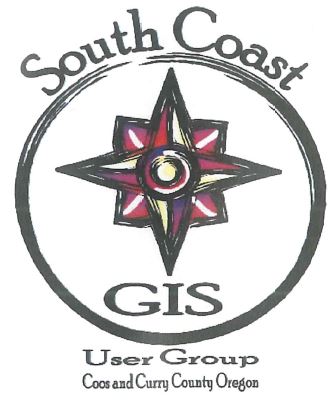 AGENDA10 AM Welcome and introductions 10:10 Coordinator’s updates ORURISA board activities The board of directors’ annual retreat originally set for Mar. 17 will be rescheduled after GIS in Action.  John will attend and report to SCUG on discussions and decisions. The retreat agenda will probably include discussion on the following items. John will bring any SCUG comments to the board.- ORURISA Committee updates (list of committees/members attached)- Reaching New Audiences Committee update – John chairs this committee and will report on activity to date (attachment);- GIS conferences, training, outreach 10:30 Data Fair Update John will bring the group up to date on the data fair (attachment: Data Fair Participants). 10:45 Symposium By the SeaJohn will update SCUG on proposed changes to Symposium By the Sea (see the attachment RE: interest in supporting a GIS/mapping mini conference)10:55 South Coast updates – around the tableNoon Working Lunch 12:30 PM Python Overview Tristan Hollin (BLM) – Tristan will provide a short presentation on Python, followed by Q/A and a user group technical discussion on applications.Other itemsTraining requests?Summer Solstice meeting – June 22? (confirm)2 PM Adjourn